`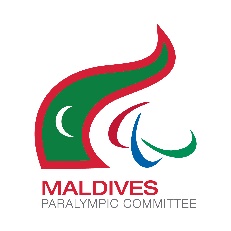 މޯލްޑިވްސް ޕެރަލިމްޕިކް ކޮމިޓީ ގެ ވަޒީފާއަށް އެދޭ ފޯމްފޯމާއެކު ހުށަހަޅަންޖެހޭ ލިޔުންތައް: (ތިރީގައިވާ ލިޔުންތަކުގެ ތެރެއިން ފޯމާއެކު ހުށަހަޅާ ލިޔުންތައް ފާހަގަ ކުރޭ.) ފޯމު ފުރުމުގައި އަދި ހުށަހެޅުމުގައި ސަމާލުކަންދޭންވީ ކަންތައްތައް:ފޯމު ފުރިހަމަކޮށްފައި ހުންނަންވާނީ ރީތިކޮށް ކިޔަން އެނގޭގޮތަށް ކަޅު ނުވަތަ ނޫކުލައިގެ ގަލަމަކުންނެވެ.ފޯމުގައި ބަޔާންކުރާ ހުރިހާ ލިޔުންތަކެއް ފޯމާއެކު ހުށަހަޅަންޖެހޭނެއެވެ. މި ފޯމާއެކު ހުށަހަޅަންޖެހޭ ހުރިހާ ލިޔުމެއް ހަމަޔަށް ހުރިތޯ ރަނގަޅަށް ބަލާ ޗެކު ކުރަންވާނެއެވެ. އެދޭ ވަޒީފާއާ ބެހޭ މައުލޫމާތުއެދޭ ވަޒީފާއާ ބެހޭ މައުލޫމާތުއެދޭ ވަޒީފާއާ ބެހޭ މައުލޫމާތުއެދޭ ވަޒީފާއާ ބެހޭ މައުލޫމާތުހ. މަގާމުގެ ނަން:ށ. މަގާމުގެ ކްލެސިފިކޭޝަން:ރ. އަސާސީ މުސާރަ:ނ. މަގާމުގެ ރޭންކު:ޅ. ސެކްޝަން:ބ. އޮފީސް:ވަޒީފާއަށް އެދޭ ފަރާތުގެ މައުލޫމާތުވަޒީފާއަށް އެދޭ ފަރާތުގެ މައުލޫމާތުވަޒީފާއަށް އެދޭ ފަރާތުގެ މައުލޫމާތުވަޒީފާއަށް އެދޭ ފަރާތުގެ މައުލޫމާތުވަޒީފާއަށް އެދޭ ފަރާތުގެ މައުލޫމާތުވަޒީފާއަށް އެދޭ ފަރާތުގެ މައުލޫމާތުހ. ފުރިހަމަ ނަން:ށ. ދާއިމީ އެޑްރެސް:ނ. ދިރިއުޅޭ އެޑްރެސް:ބ. ފޯނު ނަންބަރު:ބ. ފޯނު ނަންބަރު:ރ. ދރއ. ކާޑު ނަންބަރު:ކ. ޖިންސް:ކ. ޖިންސް:ޅ. އުފަން ތާރީޚު:ވ. އީމެއިލް އެޑްރެސް:ފ. ޓްވިޓާ އައިޑީ (އިޚްތިޔާރީ):ފ. ޓްވިޓާ އައިޑީ (އިޚްތިޔާރީ):މ. ފޭސް ބުކް އައިޑީ (އިޚްތިޔާރީ):ތައުލީމީ ފެންވަރު: (ސާނަވީ ނުވަތަ މަތީ ސާނަވީ ސެޓްފިކެޓްތައް ހުށަހަޅާނަމަ މިބައި ފުރިހަމަކުރައްވާ!)  ތައުލީމީ ފެންވަރު: (ސާނަވީ ނުވަތަ މަތީ ސާނަވީ ސެޓްފިކެޓްތައް ހުށަހަޅާނަމަ މިބައި ފުރިހަމަކުރައްވާ!)  ތައުލީމީ ފެންވަރު: (ސާނަވީ ނުވަތަ މަތީ ސާނަވީ ސެޓްފިކެޓްތައް ހުށަހަޅާނަމަ މިބައި ފުރިހަމަކުރައްވާ!)  ތައުލީމީ ފެންވަރު: (ސާނަވީ ނުވަތަ މަތީ ސާނަވީ ސެޓްފިކެޓްތައް ހުށަހަޅާނަމަ މިބައި ފުރިހަމަކުރައްވާ!)  ތައުލީމީ ފެންވަރު: (ސާނަވީ ނުވަތަ މަތީ ސާނަވީ ސެޓްފިކެޓްތައް ހުށަހަޅާނަމަ މިބައި ފުރިހަމަކުރައްވާ!)  ތައުލީމީ ފެންވަރު: (ސާނަވީ ނުވަތަ މަތީ ސާނަވީ ސެޓްފިކެޓްތައް ހުށަހަޅާނަމަ މިބައި ފުރިހަމަކުރައްވާ!)  ތައުލީމީ ފެންވަރު: (ސާނަވީ ނުވަތަ މަތީ ސާނަވީ ސެޓްފިކެޓްތައް ހުށަހަޅާނަމަ މިބައި ފުރިހަމަކުރައްވާ!)  ތައުލީމީ ފެންވަރު: (ސާނަވީ ނުވަތަ މަތީ ސާނަވީ ސެޓްފިކެޓްތައް ހުށަހަޅާނަމަ މިބައި ފުރިހަމަކުރައްވާ!)  ތައުލީމީ ފެންވަރު: (ސާނަވީ ނުވަތަ މަތީ ސާނަވީ ސެޓްފިކެޓްތައް ހުށަހަޅާނަމަ މިބައި ފުރިހަމަކުރައްވާ!)  ތައުލީމީ ފެންވަރު: (ސާނަވީ ނުވަތަ މަތީ ސާނަވީ ސެޓްފިކެޓްތައް ހުށަހަޅާނަމަ މިބައި ފުރިހަމަކުރައްވާ!)  ތައުލީމީ ފެންވަރު: (ސާނަވީ ނުވަތަ މަތީ ސާނަވީ ސެޓްފިކެޓްތައް ހުށަހަޅާނަމަ މިބައި ފުރިހަމަކުރައްވާ!)  ތައުލީމީ ފެންވަރު: (ސާނަވީ ނުވަތަ މަތީ ސާނަވީ ސެޓްފިކެޓްތައް ހުށަހަޅާނަމަ މިބައި ފުރިހަމަކުރައްވާ!)  ޖީ.ސީ.އީ އެޑްވާންސްޑް ލެވެލް އަދި އެޗް.އެސް.ސީ.ގެ ނަތީޖާޖީ.ސީ.އީ އެޑްވާންސްޑް ލެވެލް އަދި އެޗް.އެސް.ސީ.ގެ ނަތީޖާޖީ.ސީ.އީ އެޑްވާންސްޑް ލެވެލް އަދި އެޗް.އެސް.ސީ.ގެ ނަތީޖާޖީ.ސީ.އީ އެޑްވާންސްޑް ލެވެލް އަދި އެޗް.އެސް.ސީ.ގެ ނަތީޖާޖީ.ސީ.އީ އެޑްވާންސްޑް ލެވެލް އަދި އެޗް.އެސް.ސީ.ގެ ނަތީޖާޖީ.ސީ.އީ އެޑްވާންސްޑް ލެވެލް އަދި އެޗް.އެސް.ސީ.ގެ ނަތީޖާޖީ.ސީ.އީ އޯޑިނަރީ ލެވެލް އަދި އެސް.އެސް.ސީ.ގެ ނަތީޖާޖީ.ސީ.އީ އޯޑިނަރީ ލެވެލް އަދި އެސް.އެސް.ސީ.ގެ ނަތީޖާޖީ.ސީ.އީ އޯޑިނަރީ ލެވެލް އަދި އެސް.އެސް.ސީ.ގެ ނަތީޖާޖީ.ސީ.އީ އޯޑިނަރީ ލެވެލް އަދި އެސް.އެސް.ސީ.ގެ ނަތީޖާޖީ.ސީ.އީ އޯޑިނަރީ ލެވެލް އަދި އެސް.އެސް.ސީ.ގެ ނަތީޖާއަހަރުގްރޭޑްގްރޭޑްމާއްދާމާއްދާމާއްދާއަހަރުއަހަރުއަހަރުގްރޭޑްމާއްދާމަތީ ތައުލީމު (ފޯމާއެކު ހުށަހަޅާ މަތީ ތަޢުލީމީ ސެޓްފިކެޓްތަކުގެ މަޢުލޫމާތު މި ބައިގައި ފުރިހަމަކުރައްވާ!)މަތީ ތައުލީމު (ފޯމާއެކު ހުށަހަޅާ މަތީ ތަޢުލީމީ ސެޓްފިކެޓްތަކުގެ މަޢުލޫމާތު މި ބައިގައި ފުރިހަމަކުރައްވާ!)މަތީ ތައުލީމު (ފޯމާއެކު ހުށަހަޅާ މަތީ ތަޢުލީމީ ސެޓްފިކެޓްތަކުގެ މަޢުލޫމާތު މި ބައިގައި ފުރިހަމަކުރައްވާ!)މަތީ ތައުލީމު (ފޯމާއެކު ހުށަހަޅާ މަތީ ތަޢުލީމީ ސެޓްފިކެޓްތަކުގެ މަޢުލޫމާތު މި ބައިގައި ފުރިހަމަކުރައްވާ!)މަތީ ތައުލީމު (ފޯމާއެކު ހުށަހަޅާ މަތީ ތަޢުލީމީ ސެޓްފިކެޓްތަކުގެ މަޢުލޫމާތު މި ބައިގައި ފުރިހަމަކުރައްވާ!)މަތީ ތައުލީމު (ފޯމާއެކު ހުށަހަޅާ މަތީ ތަޢުލީމީ ސެޓްފިކެޓްތަކުގެ މަޢުލޫމާތު މި ބައިގައި ފުރިހަމަކުރައްވާ!)މަތީ ތައުލީމު (ފޯމާއެކު ހުށަހަޅާ މަތީ ތަޢުލީމީ ސެޓްފިކެޓްތަކުގެ މަޢުލޫމާތު މި ބައިގައި ފުރިހަމަކުރައްވާ!)މަތީ ތައުލީމު (ފޯމާއެކު ހުށަހަޅާ މަތީ ތަޢުލީމީ ސެޓްފިކެޓްތަކުގެ މަޢުލޫމާތު މި ބައިގައި ފުރިހަމަކުރައްވާ!)މަތީ ތައުލީމު (ފޯމާއެކު ހުށަހަޅާ މަތީ ތަޢުލީމީ ސެޓްފިކެޓްތަކުގެ މަޢުލޫމާތު މި ބައިގައި ފުރިހަމަކުރައްވާ!)މަތީ ތައުލީމު (ފޯމާއެކު ހުށަހަޅާ މަތީ ތަޢުލީމީ ސެޓްފިކެޓްތަކުގެ މަޢުލޫމާތު މި ބައިގައި ފުރިހަމަކުރައްވާ!)މަތީ ތައުލީމު (ފޯމާއެކު ހުށަހަޅާ މަތީ ތަޢުލީމީ ސެޓްފިކެޓްތަކުގެ މަޢުލޫމާތު މި ބައިގައި ފުރިހަމަކުރައްވާ!)މަތީ ތައުލީމު (ފޯމާއެކު ހުށަހަޅާ މަތީ ތަޢުލީމީ ސެޓްފިކެޓްތަކުގެ މަޢުލޫމާތު މި ބައިގައި ފުރިހަމަކުރައްވާ!)ކޯސް ހެދި މަރުކަޒުގެ ނަން / ގައުމުކޯސް ހެދި މަރުކަޒުގެ ނަން / ގައުމުކޯސް ހެދި މަރުކަޒުގެ ނަން / ގައުމުކޯސް ހެދި މަރުކަޒުގެ ނަން / ގައުމުނިމުނު ތާރީޚުފެށި ތާރީޚުފެށި ތާރީޚުފެށި ތާރީޚުކޯހުގެ ފެންވަރުކޯހުގެ ފެންވަރުކޯހުގެ ނަންކޯހުގެ ނަންކުރުމުއްދަތުގެ ތަމްރީން (ފޯމާއެކު ހުށަހަޅާ ތަމްރީނު ސެޓްފިކެޓްތަކުގެ މަޢުލޫމާތު މި ބައިގައި ފުރިހަމަކުރައްވާ!)ކުރުމުއްދަތުގެ ތަމްރީން (ފޯމާއެކު ހުށަހަޅާ ތަމްރީނު ސެޓްފިކެޓްތަކުގެ މަޢުލޫމާތު މި ބައިގައި ފުރިހަމަކުރައްވާ!)ކުރުމުއްދަތުގެ ތަމްރީން (ފޯމާއެކު ހުށަހަޅާ ތަމްރީނު ސެޓްފިކެޓްތަކުގެ މަޢުލޫމާތު މި ބައިގައި ފުރިހަމަކުރައްވާ!)ކުރުމުއްދަތުގެ ތަމްރީން (ފޯމާއެކު ހުށަހަޅާ ތަމްރީނު ސެޓްފިކެޓްތަކުގެ މަޢުލޫމާތު މި ބައިގައި ފުރިހަމަކުރައްވާ!)ކުރުމުއްދަތުގެ ތަމްރީން (ފޯމާއެކު ހުށަހަޅާ ތަމްރީނު ސެޓްފިކެޓްތަކުގެ މަޢުލޫމާތު މި ބައިގައި ފުރިހަމަކުރައްވާ!)ކުރުމުއްދަތުގެ ތަމްރީން (ފޯމާއެކު ހުށަހަޅާ ތަމްރީނު ސެޓްފިކެޓްތަކުގެ މަޢުލޫމާތު މި ބައިގައި ފުރިހަމަކުރައްވާ!)ކުރުމުއްދަތުގެ ތަމްރީން (ފޯމާއެކު ހުށަހަޅާ ތަމްރީނު ސެޓްފިކެޓްތަކުގެ މަޢުލޫމާތު މި ބައިގައި ފުރިހަމަކުރައްވާ!)ކުރުމުއްދަތުގެ ތަމްރީން (ފޯމާއެކު ހުށަހަޅާ ތަމްރީނު ސެޓްފިކެޓްތަކުގެ މަޢުލޫމާތު މި ބައިގައި ފުރިހަމަކުރައްވާ!)ކުރުމުއްދަތުގެ ތަމްރީން (ފޯމާއެކު ހުށަހަޅާ ތަމްރީނު ސެޓްފިކެޓްތަކުގެ މަޢުލޫމާތު މި ބައިގައި ފުރިހަމަކުރައްވާ!)ކުރުމުއްދަތުގެ ތަމްރީން (ފޯމާއެކު ހުށަހަޅާ ތަމްރީނު ސެޓްފިކެޓްތަކުގެ މަޢުލޫމާތު މި ބައިގައި ފުރިހަމަކުރައްވާ!)ކުރުމުއްދަތުގެ ތަމްރީން (ފޯމާއެކު ހުށަހަޅާ ތަމްރީނު ސެޓްފިކެޓްތަކުގެ މަޢުލޫމާތު މި ބައިގައި ފުރިހަމަކުރައްވާ!)ކުރުމުއްދަތުގެ ތަމްރީން (ފޯމާއެކު ހުށަހަޅާ ތަމްރީނު ސެޓްފިކެޓްތަކުގެ މަޢުލޫމާތު މި ބައިގައި ފުރިހަމަކުރައްވާ!)ބައިވެރިވި އަހަރު ބައިވެރިވި އަހަރު މުއްދަތު މުއްދަތު މުއްދަތު މުއްދަތު ތަމްރީނު ހިންގި މަރުކަޒު/ ގައުމުތަމްރީނު ހިންގި މަރުކަޒު/ ގައުމުތަމްރީނު ހިންގި މަރުކަޒު/ ގައުމުތަމްރީނު ޕްރޮގްރާމުގެ ނަންތަމްރީނު ޕްރޮގްރާމުގެ ނަންތަމްރީނު ޕްރޮގްރާމުގެ ނަންއަދާކުރަމުންދާ ނުވަތަ އަދާކުރި ވަޒީފާތަކާ ބެހޭ މައުލޫމާތު: އަދާކުރަމުންދާ ނުވަތަ އަދާކުރި ވަޒީފާތަކާ ބެހޭ މައުލޫމާތު: އަދާކުރަމުންދާ ނުވަތަ އަދާކުރި ވަޒީފާތަކާ ބެހޭ މައުލޫމާތު: އަދާކުރަމުންދާ ނުވަތަ އަދާކުރި ވަޒީފާތަކާ ބެހޭ މައުލޫމާތު: އަދާކުރަމުންދާ ނުވަތަ އަދާކުރި ވަޒީފާތަކާ ބެހޭ މައުލޫމާތު: ވަކިވި ސަބަބުމުސާރަމުއްދަތުވަޒީފާ އަދާކުރަމުންދާ ނުވަތަ އަދާކުރި ތަނުގެ ނަންއަދާކުރަމުންދާ ނުވަތަ އަދާކުރި ވަޒީފާޚިދުމަތްކުރުމުގެ ބޮންޑާބެހޭ މައުލޫމާތުޚިދުމަތްކުރުމުގެ ބޮންޑާބެހޭ މައުލޫމާތުޚިދުމަތްކުރުމުގެ ބޮންޑާބެހޭ މައުލޫމާތުޚިދުމަތްކުރުމުގެ ބޮންޑާބެހޭ މައުލޫމާތުޚިދުމަތްކުރުމުގެ ބޮންޑާބެހޭ މައުލޫމާތުމިހާރު ކަންއޮތްގޮތް ނިމޭނެ ތާރީޚުފެށުނު ތާރީޚުބޮންޑުގެ މުއްދަތުބޮންޑު ކުރެވުނު ސަބަބުވަޒީފާއަށް އެދޭ ފަރާތުގެ އިގުރާރުވަޒީފާއަށް އެދޭ ފަރާތުގެ އިގުރާރުވަޒީފާއަށް އެދޭ ފަރާތުގެ އިގުރާރުވަޒީފާއަށް އެދޭ ފަރާތުގެ އިގުރާރުމި ފޯމުގައި އަޅުގަނޑު ދީފައިވާ މައުލޫމާތަކީ، ތެދު މައުލޫމާތެވެ. ވޭތުވެދިޔަ 5 އަހަރު ދުވަހުގެ ތެރޭގައި އިސްލާމްދީނުގައި ޙައްދެއް ކަނޑައެޅިފައިވާ ކުށެއް ނުވަތަ ވައްކަން، ޓެކުން، މަކަރާއި ހީލަތްހެދުން އަދި ޚިޔާނާތްފަދަ ބޮޑު ކުށެއް ކޮށްގެން އަޅުގަނޑުގެ މައްޗަށް ޝަރުޢީ ކޯޓަކުން އެއްވެސް ހުކުމެއް ކޮށްފައެއް ނުވެއެވެ. އަދި އަޅުގަނޑުގެ މައްޗަށް މި މުއްދަތުގެ ތެރޭގައި ތަންފީޒު ކުރަމުންދާ ހުކުމެއް ނެތެވެ. މި ފޯމުގައިވާ މައުލޫމާތު ތެދުނޫން ކަމަށް ސާބިތުވެއްޖެނަމަ، މި ފޯމު ބާތިލު ކުރުމާއެކު މި ފޯމުގައިވާ މައުލޫމާތުގެ މައްޗަށް ބުރަވެ، ނިންމާފައިވާ ނިންމުންވެސް ބާޠިލުކުރެވޭނެއެވެ. އަދި ދޮގު މަޢުލޫމާތު ދީފައިވާ މައްސަލައާ ގުޅިގެން ޤާނޫނީގޮތުން އަޅަންޖެހޭ ފިޔަވަޅު އެޅުމަށް ކަމާބެހޭ ފަރާތަށް ފޮނުވޭނެއެވެ.މި ފޯމުގައި އަޅުގަނޑު ދީފައިވާ މައުލޫމާތަކީ، ތެދު މައުލޫމާތެވެ. ވޭތުވެދިޔަ 5 އަހަރު ދުވަހުގެ ތެރޭގައި އިސްލާމްދީނުގައި ޙައްދެއް ކަނޑައެޅިފައިވާ ކުށެއް ނުވަތަ ވައްކަން، ޓެކުން، މަކަރާއި ހީލަތްހެދުން އަދި ޚިޔާނާތްފަދަ ބޮޑު ކުށެއް ކޮށްގެން އަޅުގަނޑުގެ މައްޗަށް ޝަރުޢީ ކޯޓަކުން އެއްވެސް ހުކުމެއް ކޮށްފައެއް ނުވެއެވެ. އަދި އަޅުގަނޑުގެ މައްޗަށް މި މުއްދަތުގެ ތެރޭގައި ތަންފީޒު ކުރަމުންދާ ހުކުމެއް ނެތެވެ. މި ފޯމުގައިވާ މައުލޫމާތު ތެދުނޫން ކަމަށް ސާބިތުވެއްޖެނަމަ، މި ފޯމު ބާތިލު ކުރުމާއެކު މި ފޯމުގައިވާ މައުލޫމާތުގެ މައްޗަށް ބުރަވެ، ނިންމާފައިވާ ނިންމުންވެސް ބާޠިލުކުރެވޭނެއެވެ. އަދި ދޮގު މަޢުލޫމާތު ދީފައިވާ މައްސަލައާ ގުޅިގެން ޤާނޫނީގޮތުން އަޅަންޖެހޭ ފިޔަވަޅު އެޅުމަށް ކަމާބެހޭ ފަރާތަށް ފޮނުވޭނެއެވެ.މި ފޯމުގައި އަޅުގަނޑު ދީފައިވާ މައުލޫމާތަކީ، ތެދު މައުލޫމާތެވެ. ވޭތުވެދިޔަ 5 އަހަރު ދުވަހުގެ ތެރޭގައި އިސްލާމްދީނުގައި ޙައްދެއް ކަނޑައެޅިފައިވާ ކުށެއް ނުވަތަ ވައްކަން، ޓެކުން، މަކަރާއި ހީލަތްހެދުން އަދި ޚިޔާނާތްފަދަ ބޮޑު ކުށެއް ކޮށްގެން އަޅުގަނޑުގެ މައްޗަށް ޝަރުޢީ ކޯޓަކުން އެއްވެސް ހުކުމެއް ކޮށްފައެއް ނުވެއެވެ. އަދި އަޅުގަނޑުގެ މައްޗަށް މި މުއްދަތުގެ ތެރޭގައި ތަންފީޒު ކުރަމުންދާ ހުކުމެއް ނެތެވެ. މި ފޯމުގައިވާ މައުލޫމާތު ތެދުނޫން ކަމަށް ސާބިތުވެއްޖެނަމަ، މި ފޯމު ބާތިލު ކުރުމާއެކު މި ފޯމުގައިވާ މައުލޫމާތުގެ މައްޗަށް ބުރަވެ، ނިންމާފައިވާ ނިންމުންވެސް ބާޠިލުކުރެވޭނެއެވެ. އަދި ދޮގު މަޢުލޫމާތު ދީފައިވާ މައްސަލައާ ގުޅިގެން ޤާނޫނީގޮތުން އަޅަންޖެހޭ ފިޔަވަޅު އެޅުމަށް ކަމާބެހޭ ފަރާތަށް ފޮނުވޭނެއެވެ.މި ފޯމުގައި އަޅުގަނޑު ދީފައިވާ މައުލޫމާތަކީ، ތެދު މައުލޫމާތެވެ. ވޭތުވެދިޔަ 5 އަހަރު ދުވަހުގެ ތެރޭގައި އިސްލާމްދީނުގައި ޙައްދެއް ކަނޑައެޅިފައިވާ ކުށެއް ނުވަތަ ވައްކަން، ޓެކުން، މަކަރާއި ހީލަތްހެދުން އަދި ޚިޔާނާތްފަދަ ބޮޑު ކުށެއް ކޮށްގެން އަޅުގަނޑުގެ މައްޗަށް ޝަރުޢީ ކޯޓަކުން އެއްވެސް ހުކުމެއް ކޮށްފައެއް ނުވެއެވެ. އަދި އަޅުގަނޑުގެ މައްޗަށް މި މުއްދަތުގެ ތެރޭގައި ތަންފީޒު ކުރަމުންދާ ހުކުމެއް ނެތެވެ. މި ފޯމުގައިވާ މައުލޫމާތު ތެދުނޫން ކަމަށް ސާބިތުވެއްޖެނަމަ، މި ފޯމު ބާތިލު ކުރުމާއެކު މި ފޯމުގައިވާ މައުލޫމާތުގެ މައްޗަށް ބުރަވެ، ނިންމާފައިވާ ނިންމުންވެސް ބާޠިލުކުރެވޭނެއެވެ. އަދި ދޮގު މަޢުލޫމާތު ދީފައިވާ މައްސަލައާ ގުޅިގެން ޤާނޫނީގޮތުން އަޅަންޖެހޭ ފިޔަވަޅު އެޅުމަށް ކަމާބެހޭ ފަރާތަށް ފޮނުވޭނެއެވެ.ތާރީޚު:ވަޒީފާއަށް އެދޭ ފަރާތުގެ ސޮއި:☐ވަޒީފާއަށް އެދޭ ފަރާތުގެ ވަނަވަރު (ސީވީ)ވަޒީފާއަށް އެދޭ ފަރާތުގެ ވަނަވަރު (ސީވީ)☐ދިވެހި ރައްޔިތެއްކަން އަންގައިދޭ ކާޑުގެ ކޮޕީދިވެހި ރައްޔިތެއްކަން އަންގައިދޭ ކާޑުގެ ކޮޕީ☐ޖީ.ސީ.އީ އޯލެވަލް އަދި ޖީ.ސީ.އީ އޭލެވަލް ސެޓްފިކެޓްތަކުގެ ކޮޕީ ޖީ.ސީ.އީ އޯލެވަލް އަދި ޖީ.ސީ.އީ އޭލެވަލް ސެޓްފިކެޓްތަކުގެ ކޮޕީ ☐ޑިޕްލޮމާ/ ބެޗެލަރސް ޑިގްރީ/ މާސްޓަރސް ޑިގްރީ ސެޓްފިކެޓާއި ޓްރާންސްކްރިޕްޓްގެ ކޮޕީ ނުވަތަ ކޯސް ނިންމިކަމުގެ ލިޔުން ޑިޕްލޮމާ/ ބެޗެލަރސް ޑިގްރީ/ މާސްޓަރސް ޑިގްރީ ސެޓްފިކެޓާއި ޓްރާންސްކްރިޕްޓްގެ ކޮޕީ ނުވަތަ ކޯސް ނިންމިކަމުގެ ލިޔުން ☐ކުރުމުއްދަތުގެ ތަމްރީނު ސެޓްފިކެޓްތައް ކުރުމުއްދަތުގެ ތަމްރީނު ސެޓްފިކެޓްތައް ☐މަސައްކަތުގެ ތަޖުރިބާގެ ލިޔުންތައް މަސައްކަތުގެ ތަޖުރިބާގެ ލިޔުންތައް އިދާރާގެ ބޭނުމަށްއިދާރާގެ ބޭނުމަށްފޯމު ބަލައިގަތް ގަޑި:ފޯމު އޮފީހަށް ބަލައިގަތް ފަރާތުގެ ނަން:ސޮއި:ފޯމު ބަލައިގަތް ތާރީޚު: